Check Sheet/事前確認チェックシートEnglish①Have you ever been in Japan for 3 months or more?Yes　　　　□ No②If you answered “Yes” above, until what age were you in Japan?【　　　years old】Do you have a Japanese social security and tax number?Yes　　  　□ No①What country were you in on January 1st this year?【Name of County:                                 】　 ②If you answered “Japan” to the above question, please write your Japanese address at the time. 【　　　　　　　　　　　　　　　　　　　　　　　　　　　】Fill in the arrival date this time. (YYYY/MM/DD) 【20 　 /      /       】Please write the number of letters in your name on your Residence Card (including spaces).【　　　　letters】(6) 	If your answer to (5) is 26 letters or more, please write below a shortened version of your name of 25 letters or less, as we will need the shortened version in some procedures.【　　　　　　　　　　　　　　　　　　　　　　　　　　　】日本語（１）① 過去に、３か月以上、日本に滞在したことがありますか？　　　	□あり　　	　□なし② ①で「あり」とした方は、何歳まで日本にいましたか？年齢を書いてください。【　　　　歳】（２）マイナンバー（※）は持っていますか？□持っています　　 □持っていません（３）① 本年1月1日に住んでいた国はどこですか？　　　国名【　　　　　　　　　　　　　　　　】　　　② ①で「日本」と書かれた方のみお答えください。日本に住んでいた方は、日本のどこに住んでいましたか？住所を書いてください。【　　　　　　　　　　　　　　　　　　　　　　　　　　　　】（４）今回、日本にいつ入国しましたか？年月日を書いてください。　　　【20　　　年　　　月　　　日】　　　（５）在留カードに書いてある氏名の文字数（スペース含む）を書いてください。　【　　　】字（６）（５）で２６字以上となった場合のみ、答えてください。２５字（スペース含む）までしか登録できない手続きが一部ありますので、氏名の一部を省略して２５字以内にする場合の氏名を記入してください。　　　【　　　　　　　　　　　　　　　　　　　　　　　　　　　　　　　】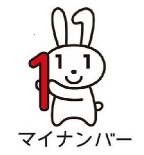 ※マイナンバー（社会保障・税番号制度）とは、日本に住民票を有するすべての方（外国人の方も含まれます。）が持つ12桁の番号です。過去に、3か月以上、日本に滞在していた方（観光を除く）は交付されている可能性があります。